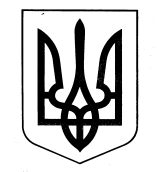 УКРАЇНАВОВКІВСЬКА ЗАГАЛЬНООСВІТНЯ ШКОЛА І-ІІ СТУПЕНІВКЕГИЧІВСЬКОЇ РАЙОННОЇ РАДИ
ХАРКІВСЬКОЇ ОБЛАСТІ
НАКАЗ29.08.2019                                           Вовківка                                                №193Про заборону користування мобільнихтелефонів під час освітнього процесуНа виконання  наказу Міністерства освіти і науки України від 24.05.2007 №240 «Про використання мобільних телефонів під час навчального процесу»; листа Головного управління освіти і науки Харківської обласної державної адміністрації від 13.06.2007 №01-10/3204, наказу відділу освіти Кегичівської районної державної адміністрації Харіквської області від 20.08.2007 №195, з метою підвищення якості організації навчально-виховного процесу, дисципліни та порядку в школіНАКАЗУЮ:1. Категорично заборонити використання мобільних телефонів у школі всім учасникам навчально-виховного процесу під час проведення навчальних занять. 2. Використовувати мобільний зв'язок лише під час великих перерв:      10.10-10.20 год.;  11.15-11.35 год.3. Контроль за виконанням даного наказу покласти на заступника директора з навчально-виховної роботи Рогіз О.І.Директор Вовківської ЗОШ І-ІІ ступенів                     Н.В.Пічка З наказом ознайомлені:         Рогіз О.І.             __________Бабикіна Д.В.     __________ Болехан І.О.       __________ Голованов В.В.  __________  Іванова М.В.       __________Ісип А.О.             __________Кожина В.О.       __________Нискогуз І.В.       __________  Половко Т.О.       __________  Половко О.І.        __________  Пошукайло О.С. __________Сафонова О.І.      __________  Таран  О.М.         __________  Шарун В.І.           __________     